        БЪЛГАРСКА ТЪРГОВСКО-ПРОМИШЛЕНА ПАЛАТА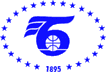 	                  тел: 02/8117 400, факс: 02/987 32 09, e-mail: bcci@bcci.bg, www.bcci.bg ПОКАНА Уважаеми Дами и Господа, Българската търговско-промишлена палата има удоволствието да Ви покани на БЪЛГАРО-КИТАЙСКИ БИЗНЕС ФОРУМна 21.04.2017 г.  /петък/БТПП , гр. София, ул. „Искър „9Представители на Федерацията на промишлеността и търговията на Китай (www.acfic.org.cn) се предвижда да посетят България с цел обмяна на информация и идеи за сътрудничество в сферата на енергийната промишленост, инвестициите, текстилната индустрия, селското стопанство, високите технологии и др.програма11:20 – 12:30 	ДВУСТРАННИ СРЕЩИРЕГИСТРАЦИОННА ФОРМА/ моля попълнете на английски език/Organization.......................................................………………………………………………Address…............................................................Tel.:……..............................................................Fax:……..............................................................Е-mail..................................................................Web site………………………………………Activity……….................................................................................................................................Participant………………….............................................................................................................Position …................................................................Interests………………………………………………………………………………………………………………………………………Моля, желаещите да вземат участие да изпратят попълнена регистрационна форма на e-mail: v.velichkov@bcci.bg  , факс: 02/987 32 09 в срок до 19.04.2017 г. /сряда/Участието е безплатно!За информация и контакти:тел.: тел. 02/8117 421, 8117 494дирекция Международно сътрудничество и международни организации, БТПП